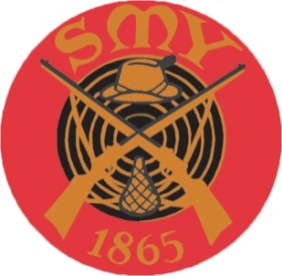 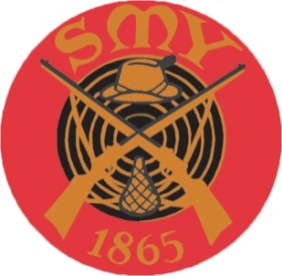 SMY-SSG-BSPAHelsinki 8.2.2018 Hirvi 10+10lk             Sija Nimi                              Seura       Luokka       AK       LP        Yht         Ikäker.    TulosKoskela Tapani                    BSPA      M 60           90        96        186         1,070      199Reinikainen Seppo	           SMY  	   M 75           77        85        162         1,214      197Aalto Tiina		           SMY        N 50           82        83        165         1,158      191Ristimäki Timo                     SSG        M                94        95        189         1,000      189Tenhunen Roni                    BSPA      M                91        96        187         1,000      187Skogster Bror                       SSG        M 60           87        86        173         1,070      185Tissarinen Juha-Pekka         SSG	   M 50           87        91        178         1,032      184Autio Mikko                           SSG       M                75        95        170         1,000      170Niku-Paavola Juhana           SSG        M 50          78        83        161          1,032      166Antell Rene                           SSG        M 60          71        84        155          1,070      166Perhoniemi Vesa                  SMY        M 70          71        74        145          1,117      162Stjernberg Peter                   SSG        M 60          76        75        151          1,070      162Mäkiniemi Erkki                    BSPA      M 70          63        78        141          1,117      157Pöndelin Jarmo                    SMY        M 60          59        86        145          1,070      155Torsel Kristian                      SSG        M 50          58        76        134          1,032      138Hemmilä Ilkka                       SMY       M 75          49        57        106          1,214      129SSG Ristimäki Timo                                  SSG      M                  94       95        189           1,000     189Skogster Bror                                   SSG      M 60             87        86        173           1,070     185Tissarinen Juha-Pekka                     SSG      M 50             87       91         178           1,032    184                                                                                                                     YHT                       558SMYReinikainen Seppo                           SMY      M 75             77       85         162           1,214    197Aalto Tiina                                        SMY       N 50             82       83         165           1,158    191 Perhoniemi Vesa                              SMY      M 70             71       74         145            1,117   162                                                                                                                     YHT                      550BSPAKoskela Tapani                                 BSPA    M 60              90       96        186            1,070   199Tenhunen Roni                                 BSPA    M                   91       96        187            1,000   187Mäkiniemi Erkki                                BSPA    M 70              63       78        141            1,117   157                                                                                                            YHT                              544